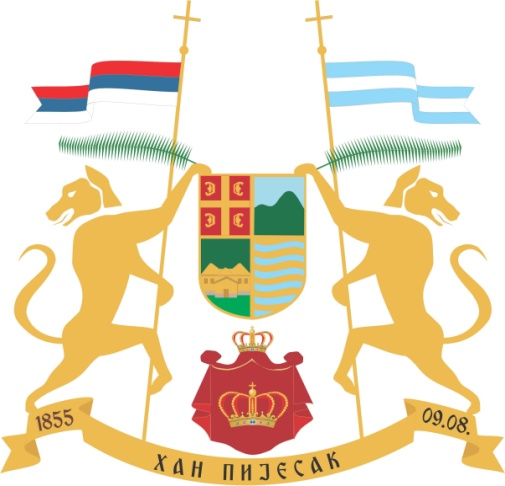 На основу чл. 39. Закона о локалној самоуправи („Службени гласник РС“, бр. 97/16 и 36/19) и чл. 37. Статута  општине Хан Пијесак, („Службени гласник општине Хан Пијесак“ бр. 10/17), а у вези са чланом 9. Одлуке о оснивању Јавне установе Центар за социјални рад Хан Пијесак  („Службени гласник општине Хан Пијесак“ бр. 43/19),   Скупштина  општине Хан Пијесак, на сједници одржаној дана 26.06.2020. године, донијела је  О Д Л У К Уо уступању просторија на кориштење  Јавној установи Центар за социјални рад  Хан ПијесакI     	  Јавној установи Центар социјални рад Хан Пијесак уступају се на кориштење просторије које се налазе у згради Општинске управе општине Хан Пијесак, изграђеној на парцели 460/7 к.о. Хан Пијесак, и то: три канцеларије (двије у приземљу 10.83м2 и 9.45м2 и једна на првом спрату 6.68м2), два wc-a (у приземљу- 1.38м2 и 1.53м2), пријемна канцеларија и простор за архиву.II	Просторије из тачке 1.  ове Одлуке уступају се на кориштење без накнаде, на неодређено вријеме.  III	Просторије из тачке 1. ове Одлуке ће се користити у сврху обављања регистроване дјелатности.IV	ЈУ Центар за социјални рад Хан Пијесак, нема право да без сагласности Општине Хан Пијесак врши адаптације на уступљеним просторијама.V	На основу ове Одлуке закључиће се посебан уговор између Општине Хан Пијесак и ЈУ Центар за социјални рад  Хан Пијесак, којим ће се детаљније уредити права и обавезе уговарача.VI	Овлашћује се Начелник општине Хан Пијесак да, на основу ове Одлуке, са ЈУ Центар за социјални рад  Хан Пијесак закључи уговор о уступању просторија на кориштење.Страна 2											Број 7VIIОва Одлука ступа на снагу наредног дана од дана објављивања у „Службеном гласнику општине Хан Пијесак“. Број: 01-022-55/20Дана: 26.06.2020. године		Предсједник Скупштине		     Михаела Томовић, с.р.      ___________________________________	На основу члана 39. Закона о локалној самоуправи („Сл. гласник РС“, бр. 97/16 и 36/19) и члана 37. Статута општине Хан Пијесак („Сл. гласник општине Хан Пијесак бр. 10/17), Скупштина општине Хан Пијесак, разматрајући  Информацију о раду Комуналне полиције за период од 01.07.-31.12.2019. године, на сједници  одржаној  дана  26.06.2020. године, донијела је З А К Љ У Ч А К о усвајању  Информације о раду Комуналне полиције за период од 01.07.-31.12.2019. годинеI	Скупштина општине Хан Пијесак упознала се са Информацијом Одјељења за привреду, финансије и друштвене дјелатности Општинске управе општине Хан Пијесак, Одсјек за инспекцијске послове, Комунална полиција,  о раду Комуналне полиције за период од 01.07.-31.12.2019. године и исту усваја. IIОвај Закључак ступа на снагу осмог дана од дана објављивања у „Службеном гласнику општине Хан Пијесак“.Број: 01-022-52/20Дана: 26.06.2020. године		Предсједник Скупштине		     Михаела Томовић, с.р.      ___________________________________На основу члана 39. Закона о локалној самоуправи („Сл. гласник РС“, бр. 97/16) и члана 37. Статута општине Хан Пијесак („Сл. гласник општине Хан Пијесак бр. 10/17), Скупштина општине Хан Пијесак, разматрајући Извјештај  општинског штаба за ванредне ситуације са информацијом о утрошеним средствима за набавку опреме и материјала у сврху заштите становништва против заразе вирусом корна, на сједници одржаној дана 26.06.2020. године, донијела је О Д Л У К Уо усвајању  Извјештаја општинског штаба за ванредне ситуације са информацијом о утрошеним средствима за набавку опреме и материјала у сврху заштите становништва против заразе вирусом корнаI	Скупштина општине Хан Пијесак усваја  Извјештај општинског штаба за ванредне ситуације са информацијом о утрошеним средствима за набавку опреме и материјала у сврху заштите становништва против заразе вирусом корна, од 26.05.2020. године.II	Ова Одлука ступа на осмог дана од дана од дана објављивања у „Службеном гласнику општине Хан Пијесак“.Број: 01-022-59/20Дана: 26.06.2020. године		Предсједник Скупштине		     Михаела Томовић, с.р.      ___________________________________На основу члана 39. Закона о локалној самоуправи („Сл. гласник РС“, бр. Страна 3											Број 797/16) и члана 37. Статута општине Хан Пијесак („Сл. гласник општине Хан Пијесак бр. 10/17), Скупштина општине Хан Пијесак, разматрајући Информацију о стању заштите од пожара на подручју општине Хан Пијесак, на сједници одржаној дана 26.06.2020. године, донијела је З А К Љ У Ч А К о усвајању  Информације о стању заштите од пожара на подручју општине Хан ПијесакI	Скупштина општине Хан Пијесак се упознала са Информацијом Одсјека Територијалне ватрогасне јединице  Одјељења за општу управу, Општинске управе општине Хан Пијесак, о стању заштите од пожара на подручју општине, број 04-215-2/20 oд 17.06.2020. године, и исту усваја.IIОвај Закључак ступа на снагу осмог дана од дана објављивања у „Службеном гласнику општине Хан Пијесак“.Број: 01-022-56/20Дана: 26.06.2020. године		Предсједник Скупштине		     Михаела Томовић, с.р.      _________________________________На основу члана 39. Закона о локалној самоуправи („Сл. гласник РС“, бр. 97/16) и члана 37. Статута општине Хан Пијесак („Сл. гласник општине Хан Пијесак бр.10/17), Скупштина општине Хан Пијесак, разматрајући  Извјештај о статусним питањима породица погинулих бораца, ратних војних инвалида и бораца, на сједници одржаној дана 26.06.2020. године, О Д Л У К Уо усвајању  Извјештаја о статусним питањима породица погинулих бораца, ратних војних инвалида и борацаI	Скупштина општине Хан Пијесак усваја Извјештај Одјељења за општу управу Општинске управе општине Хан Пијесак, о статусним питањима породица погинулих бораца, ратних војних инвалида и бораца, број 04-56-сл/20 од  18.06.2020. године.IIОвај Закључак ступа на снагу осмог дана од дана објављивања у „Службеном гласнику општине Хан Пијесак“.Број: 01-022-54/20Дана: 26.06.2020. године		Предсједник Скупштине		     Михаела Томовић, с.р.      ___________________________________На основу члана 39. Закона о локалној самоуправи („Сл. гласник РС“, бр. 97/16) и члана 37. Статута општине Хан Пијесак („Сл. гласник општине Хан Пијесак бр. 10/17), Скупштина општине Хан Пијесак, разматрајући Извјештај о раду Општинских инспекција на подручју општине Хан Пијесак, на сједници одржаној дана 26.06.2020. године, донијела је О Д Л У К Уо усвајању  Извјештаја о раду Општинских инспекција I	Скупштина општине Хан Пијесак усваја  Извјештају о раду Општинских инспекција Одјељења за привреду, финансије и друштвене дјелатности, Одсјека за Страна 4											Број 7инспекцијске послове  општине Хан Пијесак, за период 01.07.-31.12.2019. године, број 03-052-6/20 од 18.06.2020. године.II	Ова Одлука ступа на осмог дана од дана од дана објављивања у „Службеном гласнику општине Хан Пијесак“.Број: 01-022-53/20Дана: 26.06.2020. године		Предсједник Скупштине		     Михаела Томовић, с.р.      ___________________________________На основу члана 56. Закона о службеницима и намјештеницима у органима јединице локлане самоуправе („Службени гласник РС“, бр. 97/16), члана 39. Закона о локланој самоуправи („Службени гласник РС“, бр. 97/16 и 36/19) и члана 37. Статута општине Хан Пијесак („Службени гласник општине Хан Пијесак“ бр. 10/17), Скупштина општине Хан Пијесак, на сједници одржаној дана 26.06.2020. године, на приједлог Комисије за избор и именовање,  донијела јеР Ј Е Ш Е Њ Ео разрјешењу Начелника одјељења за управљање развојем, привреду, финансије и друштвене дјелатностиI Коса Радуловић из Хан Пијеска разрјешава се дужности Начелника одјељења за управљање развојем, привреду, финансије и друштвене дјелатности, због подношења оставке у писаној форми.                          II	Ово рјешење ступа на снагу даном  доношења, а биће објављено у „Службеном гласнику општине Хан Пијесак“. О б р а з л ож е њ е             Коса Радуловић је дана 12.06.2020. године у писаној форми поднијела  оставку на мјесто Начелника одјељења за управљање развојем, привреду, финансије и друштвене дјелатности, из личних разлога.            Одредбом члана 55. став 3. тачка 2. Закона о службеницима и намјештеницима у органима јединице локалне самоуправе, као разлог разрјешења начелника одјељења прописно је и подношење оставке у писаној форми, па је Комисија за избор и именовање предложила  Скупштини да оставку уважи и Косу Радуловић разријеши дужности Начелника одјељења за управљање развојем, привреду, финансије и друштвене дјелатности.         На основу наведеног, Скупштина општине је  одлучила као у диспозитиву овог Рјешења. 	ПРАВНА ПОУКА: Против овог рјешења не може се уложити жалба, али се може покренути управни спор подношењем тужбе Окружном суду Источно Сарајево у року од 30 дана од дана пријема рјешења. Тужба се подноси непосредно суду у два примјерка. Број: 01-022-57/20Дана: 26.06.2020. године		Предсједник Скупштине		     Михаела Томовић, с.р.      ___________________________________На основу чл. 39. Закона о локалној самоуправи „Службени гласник Републике Српске“ бр. 97/16 и 36/19) и члана 37. Статута  општине Хан Пијесак („Службени гласник општине Хан Пијесак“ бр. 10/17),  Скупштина  општине Хан Пијесак, на сједници одржаној дана 26.06.2020. године, донијела је  З А К Љ У Ч А К	1. Скупштина општине Хан Пијесак није извршила именовање вршиоца дужности на мјесто начелника одјељења за управљање развојем, привреду, финансије и друштвене дјелатности, јер Начелник општине, као Страна 5											Број 7законски предлагач, није Скупштини изнио приједлог о којем би се гласало, због непостојања договора коалиционих партнера.             2. Овај закључак ступа на снагу даном доношења, а биће објављен у „Службеном гласнику општине Хан Пијесак“.Број: 01-022-58/20Дана: 26.06.2020. године		Предсједник Скупштине		     Михаела Томовић, с.р.      ___________________________________На основу члана 3. Одлуке о приступању изради локланог Плана управљања отпадом општине Хан Пијесак („Службени гласник општине Хан Пијесак“ број 96/20), а у вези са чланом 20. Став 2.  Закона о управљању отпадом ("Службени гласник Републике Српске", број 111/13, 106/15 и 16/18), Начелник општине Хан Пијесак доносиРЈЕШЕЊЕ О ФОРМИРАЊУ РАДНЕ ГРУПЕ ЗА ИЗРАДУ ЛОКАЛНОГ  ПЛАНА УПРАВЉАЊА ОТПАДОМIОвим Рјешењем формира се Радна група за израду локалног плана управљања отпадом општине Хан Пијесак, у сљедећем саставу:Нада Гашевић, еколошки инспектор, координатор Радне групе,Зора Гашевић, по овлаштењу начелник одјељења за привреду, финансије и друштвене дјелатности, члан,Свјетлана Чоловић, инспектор за храну  и овлаштени здравствени инспектор, члан,Драгана Видовић, начелник одјељења за општу управу, члан,Синиша Новаковић, комунални полицајац, члан,Нинослав Максимовић, комунални полицајац, члан,Ивана Максимовић, директор ЈКП „Краљева Гора“ д.о.о. Хан Пијесак, члан,Цвико Тодић, предсједник ПЕД „Височник“ Хан Пијесак, члан,Бојана Видовић, секретар СО-е, члан.IIЗадатка Радне групе из члана 1. овог рјешења је да изради План који ће бити у складу са Законом о управљању отпадом ("Службени гласник Републике Српске", број 111/13, 106/15 и 16/18) и Стратегијом управљања отпадом за период 2017-2026. године ("Службени гласник Републике Српске"67/17), као и да садржи сљедеће:- очекиване врсте, количине и поријекло укупног отпада на територији, - очекиване врсте, количине и поријекло отпада који ће бити искоришћен или одложен у оквиру територије обухваћене планом, - очекиване врсте, количине и поријекло отпада који ће се прихватити из других јединица локалне самоуправе, - очекиване врсте, количине и поријекло отпада који ће се отпремити у друге јединице локалне самоуправе,- циљеви који треба да се остваре у погледу поновне употребе и рециклаже отпада у области која је обухваћена планом, - програм сакупљања отпада из домаћинстава, - програм сакупљања опасног отпада из домаћинстава, - програм сакупљања комерцијалног отпада, - програм управљања индустријским отпадом, - приједлоге за поновну употребу и рециклажу отпада, - програм смањења количина биоразградивог и амбалажног отпада у комуналном отпаду, - програм развијања јавне свијести о управљању отпадом, - локацију постројења за сакупљање отпада, третман и одлагање отпада, укључујући и податке о локацијским условима,Страна 6											Број 7 - мјере за спречавање кретања отпада који није обухваћен планом и мјере за поступање са отпадом који настаје у ванредним ситуацијама, - мјере санације неуређених депонија, - надзор и праћење планираних активности и мјера, - процјену трошкова и изворе финансирања за планиране активности, - могућности сарадње између двије или више јединица локалне самоуправе, - рокови за извршење планираних мјера и активности, - друге податке, циљеве и мјере од занчаја за ефикасно управљање отпадом.IIIРок за извршење задатака из члана 2. овог Рјешења је 90 дана од дана формирања Радне групе.IVОво Рјешење ступа на снагу наредног дана од дана доношења, а биће објављено у „Службеном гласнику општине Хан Пијесак“.Број: 02-400-23/20Дана: 07.05.2020. године			Начелник општине			Владо Остојић, с.р.__________________________________На основу члана  41. Закона о буџетском систему („Службени гласник РС“ број 121/12, 52/14, 103/15 и 15/16), члана 59. Статута општине Хан Пијесак („Службени гласник општине Хан Пијесак“ број 10/17), чланова 12.  и 13.   Одлуке о извршењу буџета општине Хан Пијесак за 2020. годину („Службени гласник општине Хан Пијесак“ број 45/19) и 5/20) и препоруке Општинског штаба за ванредне ситуације број 02-014-100/20 од 01.06.2020. године, Начелник општине доносиО Д Л У К Уо одобравању реалокације (прерасподјеле) средстава у Буџету општине Хан Пијесак Члан 1.Одобрава се реалокација средстава у Буџету општине Хан Пијесак за  2020. годину у износу од  600,00 КМ. Члан 2.Реалокација средстава из члана 1. ове Одлуке извршиће се  у оквиру ПЈ 00410130- Општинска управа  на сљедећи начин:- са буџетске позиције 411100- расходи за бруто плате запослених средства  се реалоцирају се на  буџетску позицију 411252- расходи за награде за посебне резултате у раду.Члан 3.За реализацију ове Одлуке задужује се Одјељење за привреду, финансије и друштвене дјелатности.Члан 4.Ова Одлука ступа на снагу даном доношења, а објавиће се у „Службеном гласнику Општине Хан Пијесак“.О б р а з л о ж е њ еНаведена реалокација се врши ради исплате  награда за посебне резултате, исказане радом током ванредног стања за два службеника- ССС за послове заштите на раду и цивилне  заштите и инспектора за храну и овлаштеног здравственог инспектора у износу од по 300,00 КМ,  због чега је одлучено као у диспозитиву ове  Одлуке.Број: 02-400-25/20Дана: 02.06.2020. године			Начелник општине			Владо Остојић, с.р.      __________________________________На основу члана  41. Закона о буџетском систему („Службени гласник РС“ Страна 7											Број 7број 121/12, 52/14, 103/15 и 15/16), члана 59. Статута општине Хан Пијесак („Службени гласник општине Хан Пијесак“ број 10/17) и чланова 12.  и 13.   Одлуке о извршењу буџета општине Хан Пијесак за 2020. годину („Службени гласник општине Хан Пијесак“ број 45/19  и 5/20), Начелник општине доносиО Д Л У К Уо одобравању реалокације (прерасподјеле) средстава у Буџету општине Хан Пијесак Члан 1.Одобрава се реалокација средстава у Буџету општине Хан Пијесак за  2020. годину у износу од  8.200,00 КМ. Члан 2.Реалокација средстава из члана 1. ове Одлуке извршиће се  у оквиру ПЈ 00410130- Општинска управа  на сљедећи начин:- са буџетске позиције 416124-2- текуће помоћи ученицима- превоз ученика средства  се реалоцирају се на  буџетску позицију 511377- издаци за набавку остале специјалне опреме- саобраћајна сигнализација (семафори).Члан 3.За реализацију ове Одлуке задужује се Одјељење за привреду, финансије и друштвене дјелатности.Члан 4.Ова Одлука ступа на снагу даном доношења, а објавиће се у „Службеном гласнику Општине Хан Пијесак“.О б р а з л о ж е њ еНаведена реалокација се врши ради израде главног пројекта за саобраћајну  сигнализацију и опрему на двије расркрснице у Хан Пијеску. Због вируса корона школе нису радиле од половине марта до краја школске 2019/2020. године, тако да трошкова за превоз ученика за овај период нема,  због чега је одлучено као у диспозитиву ове  Одлуке.Број: 02-400-27/20Дана: 05.06.2020. године			Начелник општине			Владо Остојић, с.р.__________________________________На основу члана  41. Закона о буџетском систему („Службени гласник РС“ број 121/12, 52/14, 103/15 и 15/16), члана 59. Статута општине Хан Пијесак („Службени гласник општине Хан Пијесак“ број 10/17) и чланова 12.  и 13.   Одлуке о извршењу буџета општине Хан Пијесак за 2020. годину („Службени гласник општине Хан Пијесак“ број  45/19 и 5/20), Начелник општине доносиО Д Л У К Уо одобравању реалокације (прерасподјеле) средстава у Буџету општине  Хан ПијесакЧлан 1.Одобрава се реалокација средстава у Буџету општине Хан Пијесак за  2020. годину у износу од  24.697,00 КМ  (за мај  2020.). Члан 2.Реалокација средстава из члана 1. ове Одлуке извршиће се са ПЈ 00410300- Центар за социјални рад на ПЈ 00410130- Општинска управа  на сљедећи начин:- са буџетске позиције 411100- расходи за бруто плате  средства у износу од 3.246,00 КМ реалоцирају се на  буџетску позицију 411100,- са буџетске позиције 411200- расходи за бруто накнаде запослених  средства у износу од  337,00 КМ реалоцирају се на  буџетску позицију 411200,- са буџетске позиције 416111- стална новчана помоћ средства у износу од  1.367,00 КМ реалоцирају се на  буџетску позицију 416111,Страна 8									Број 7- са буџетске позиције 416112- додатак за помоћ и његу другог лица  средства у износу од  9.332,00 КМ реалоцирају се на  буџетску позицију 416112,- са буџетске позиције 416121- лична инвалиднина средства у износу од  2.247,00 КМ реалоцирају се на  буџетску позицију 416121,- са буџетске позиције 416126- текуће помоћи породиљама  средства у износу од  1.500,00 КМ реалоцирају се на  буџетску позицију 416126,- са буџетске позиције 416129- остале текуће дознаке грађанима  средства у износу од  3.295,00 КМ реалоцирају се на  буџетску позицију 416129  (416100 укупно 17.741,00 КМ),- са буџетске позиције 416300- дознаке пружаоцима  услуга социјалне заштите  средства у износу од  2.697,00 КМ реалоцирају се на  буџетску позицију 416300 и- са буџетске позиције 487400- трансфери фодовима обавезног соц. осигурања   средства у износу од  676,00 КМ реалоцирају се на  буџетску позицију 487400.Члан 3.За реализацију ове Одлуке задужује се Одјељење за привреду, финансије и друштвене дјелатности.Члан 4.Ова Одлука ступа на снагу даном доношења, а објавиће се у „Сл.  гласнику Општине Хан Пијесак“.О б р а з л о ж е њ еНаведена реалокација се врши из разлога што није почео са радом Центар за социјални рад Хан Пијесак,  због чега је одлучено као у диспозитиву ове  Одлуке.Број: 02-400-28/20Дана: 12.06.2020. године			Начелник општине			Владо Остојић, с.р.__________________________________С А Д Р Ж А Ј АКТА СКУПШТИНЕ ОПШТИНЕОдлука о уступању просторија на кориштење Јавној установи Центар за социјални рад Хан Пијесак..............................................................1Закључак о усвајању Информације о раду Комуналне полиције за период од 01.07.-31.12.2019. године............................................2Одлука о усвајању Извјештаја општинског штаба за ванредне ситуације са информацијом о утрошеним средствима за набавку опреме и материјала у сврху заштите становништва против заразе вирусом корона................................................................2Закључак о усвајању Информације о стању заштите од пожара на подручју општине Хан Пијесак...............................................................3Одлука о усвајању извјештаја о статусним питањима породица погинулих бораца, ратних војних ионвалида и бораца.................3Одлука о усвајању извјештаја о раду општинских инспекција..................................3Рјешење о разрјешењу Начелника одјељења за управљање развојем, привреду, финансије и друштвене дјелатности.................................4Закључак ...........................................................4АКТА НАЧЕЛНИКА ОПШТИНЕРјешење о формирању радне групе за израду локалног плана управљања отпадом............5Одлука о одобравању реалокације (прерасподјеле) средстава у Буџету општине Хан Пијесак.....................................................6 Страна 9											Број 7Одлука о одобравању реалокације (прерасподјеле) средстава у Буџету општине Хан Пијесак.....................................................6 Одлука о одобравању реалокације (прерасподјеле) средстава у Буџету општине Хан Пијесак.....................................................7Општина Хан Пијесак Александра Карађорђевића бр. 4Тел: 057 557 108Факс: 057 557 28529. ЈУН 2020. годинеБРОЈ 7